143rd AnnualFall Board of Managers Meetingof theCalifornia Society, Sons of the American RevolutionSchedule of Events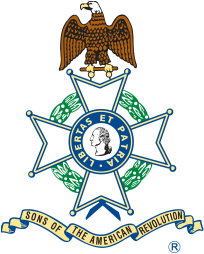 ******D R A F T******Lake Natoma Inn702 Gold Lake DriveFolsom, CaliforniaNovember 9 - 10, 2018Schedule of EventsThursday, November 84:00 p.m. – 10:00 p.m.	Registration – Hospitality Room 4:00 p.m. – 11:00 p.m.	Hospitality Room open – Hospitality Room6:30 p.m. – 10:00 p.m.	Dinner on your ownor    	SAR National Officers Dinner 	Fats Asia Bistro (invitation only)Meet in the lobby at 6:30 pm; carpoolFriday, November 9				Breakfast on your own8:00 a.m. - 9:00 a.m.		Registration – Hospitality Room9:00 a.m. - 11:45 a.m.		Opening Ceremonies – Sierra 2					Presentation of the Colors, Invocation, Pledge of Allegiance, Pledge to the SAR,					Roll Call, Business Meeting Agenda				General Business Session – Sierra 2				Ladies Auxiliary Board Meeting – Folsom Room 12:00 noon – 2:00 p.m.	Public Service Luncheon – Sierra 1					(Meal tickets required)2:15 p.m. – 3:30 p.m.		General Business Session continues – Sierra 22:30 p.m. – 4:30 p.m.		Ladies’ Event:  Gekkeikan Sake Brewery tour   Meet in the lobby at 2 pm; carpool to brewery4:30 p.m. – 11:00 p.m.	Hospitality Room open – Hospitality Room6:30 p.m. – 10:00 p.m.	Dinner on your own, or    	California Society, SAR Officers’ DinnerCattleman’s in Folsom (preregistration required)Meet in the lobby at 5:30 pm; carpoolSaturday, November 10				Breakfast on your own7:30 a.m. – 8:30 a.m.	Past State Presidents’ Breakfast – Grill Area                Budget/Audit Committee – Hospitality Room9:00 a.m. – 11:45 a.m.		General Business Session – Sierra 2				Western District Meeting – Sierra 29:00 a.m. – 11:45 a.m.		Ladies’ Auxiliary General Session – Folsom Room12:00 noon – 2:00 p.m. 	Chapter/Youth Awards Luncheon – Sierra 1					Valley Forge Teachers					Quilt Reaction Force					(Meal ticket required)2:15 p.m. – 3:15 p.m.		Business Meeting if necessary – Sierra 23:15 p.m. – 4:15 p.m.		Break-out (open) session - Room or location if needed3:15 p.m. – 5:00 p.m.		Hospitality Room open – Hospitality Room6:00 p.m. – 7:00 p.m.		Social Hour – Cash bar available7:00 p.m. – 10:00 p.m. 	Formal Banquet – Sierra 1					Speaker – Hon. Donald J. Currier 					(Meal ticket required)10:00 p.m. – 11:00 p.m.	Hospitality Room open – Hospitality RoomSunday, November 11Hotel check-out by 12:00 noon9:30 a.m. – 2:00 p.m. 		Black Powder class – Folsom Room(pre-registration required)